Самообследование деятельности  Детского сада №178 ОАО «РЖД» за 2020 год  Самообследование деятельности частного дошкольного образовательного учреждения «Детский сад №178 открытого акционерного общества «Российские железные дороги» составлено в соответствии с Приказом Минобрнауки Российской Федерации от 14 июня 2013 г. № 462 «Порядок проведения самообследования образовательной организацией». Самообследование включает в себя аналитическую часть и результаты анализа деятельности ДОУ за 2020г. I. АНАЛИТИЧЕСКАЯ ЧАСТЬ  1.Общие сведения о ДОУ Тип учреждения: дошкольное образовательное учреждение. Вид учреждения:  детский сад. Статус:  частное учреждение.  Лицензия на образовательную деятельность: Лицензия  42Л01 от 29.02.2016г.                                                                                          Регистрационный № 15808     Адрес: 650055, г. Кемерово, ул. Сибиряков-Гвардейцев, дом 9а Телефон: 8(3842)32-20-52 Адрес электронной почты:     Dou178rzd@mail.ru Режим работы: пятидневный  12-ти часовой  с 7.00 до 19.00. Учредитель – открытое акционерное общество «Российские железные дороги»  Адрес: 107174, Москва, Новая Басманная ул., д. 2 Справочная по телефонам ОАО "РЖД": (499) 262-99-0 В 2020  году в ДОУ функционировало 10 групп на 190 мест: количество групп: 2 группы детей раннего возраста (1,5 - 3 лет) 8 групп детей дошкольного возраста (3–7 лет) Итого 160 детей посещало детский сад. Вывод: ДОУ зарегистрировано и функционирует в соответствии с нормативными документами в сфере образования Российской Федерации. Плановое задание по наполняемости учреждения детьми выполнено полностью.  2. Нормативно-правовое обеспечение управления образовательным учреждением Детский сад №178 ОАО «РЖД» г. Кемерово осуществляет свою деятельность в соответствии с Законом «Об образовании в Российской Федерации» от 29 декабря 2012 г. № 273-ФЗ, а также следующими нормативно-правовыми   документами:                     Порядком организации образовательной деятельности, утвержденным приказом Министерства образования и науки РФ от30.08.2013 № 1014;                     Конвенцией ООН о правах ребёнка.                   СП 2.4.3648-20  «Санитарно-эпидемиологические требования к  организациям воспитания и обучения, отдыха и оздоровления детей и молодежи»;                     Письмом Министерства образования и науки РФ от 21.10.2010 г. 03-248 «О разработке Основной общеобразовательной программы дошкольного образования»;                     Постановлением Правительства РФ от 5 августа 2013 г. № 662 «Об осуществлении мониторинга системы образования».                     Приказом Министерства образования и науки Российской Федерации № 1155 от 17.10.2013г. «Об утверждении Федерального государственного образовательного стандарта дошкольного образования»;                     Федеральным законом «Об основных гарантиях прав ребёнка Российской Федерации» от 24.07.1998г. № 124-ФЗ;                     Действующими нормативно правовыми документами в сфере образования;                     Распорядительными документами Учредителя;                     Уставом Детского сада №178 ОАО «РЖД»  Управление Детским садом осуществляется также на основании локальных документов, утвержденных в установленном порядке:                     Коллективного договора;                      Договора между Детским садом №178 ОАО «РЖД» и ОАО «РЖД»;                     Трудовых договоров между администрацией и работниками;                     Штатного расписания;                     Правил внутреннего трудового распорядка Детского сада;                     Инструкций по организации охраны жизни и здоровья детей   и   работников Детского сада;                     Должностных инструкций работников;                     Годового плана работы Детского сада;                     Планов работы специалистов и воспитателей;                     Приказов заведующего, других локальных актов. Вывод: В течение 2020  года продолжалась работа по созданию и обогащению нормативно-информационного обеспечения управления. Используются унифицированные формы оформления приказов. Управление осуществляется на аналитическом уровне. 3.   Система управления ДОУ Управление Учреждением осуществляется Учредителем. Система управления детского сада направлена на создание благоприятных условий для воспитания и обучения детей, охраны и укрепления их здоровья, обеспечение интеллектуального, физического и личностного развития.  Управление детским садом осуществляется в соответствии с действующим законодательством Российской Федерации: Федеральным законом от 29.12.2012 № 273-ФЗ "Об образовании в Российской Федерации"; Приказом Министерства образования и науки Российской Федерации (Минобрнауки России) от 17 октября 2013 г. № 1155 «Об утверждении федерального государственного образовательного стандарта дошкольного образования», Приказом Минобрнауки России от 30.08.2013 № 1014 «Об утверждении Порядка организации и осуществлении образовательной деятельности по основным общеобразовательным программам – образовательным программам дошкольного образования»; приказом Минобрнауки России от 14.06.2013 № 462 "Об утверждении порядка проведения самообследования образовательной организацией": приказом Минобрнауки России от 10.12.2013 № 1324 "Об утверждении показателей деятельности организации, подлежащей самообследованию"; письмом Минобрнауки России от 28.10.2010 № 13-312 "О подготовке публичных докладов"; письмом Минобрнауки России от 03.04.2015 № АП-512/02 "О направлении методических рекомендаций по независимой оценке качества образования" Уставом Детского сада № 178 ОАО «РЖД» В детском саду разработан пакет документов регламентирующих деятельность учреждения:  Устав детского сада;  договор между детским садом и ОАО «РЖД»; коллективный договор; локальные акты; договор с педагогами, обслуживающим персоналом; должностные инструкции. Управление Учреждением осуществляется на основе сочетания принципов единоначалия и коллегиальности. Единоличным исполнительным органом Учреждения является заведующий, который осуществляет текущее руководство деятельностью Учреждения. В Учреждении сформирован коллегиальный орган управления: общее собрание работников Учреждения, педагогический совет Учреждения, совет родителей Учреждения.  Порядок выборов в коллегиальный орган и их компетенции определяется локальными актами Учреждения. 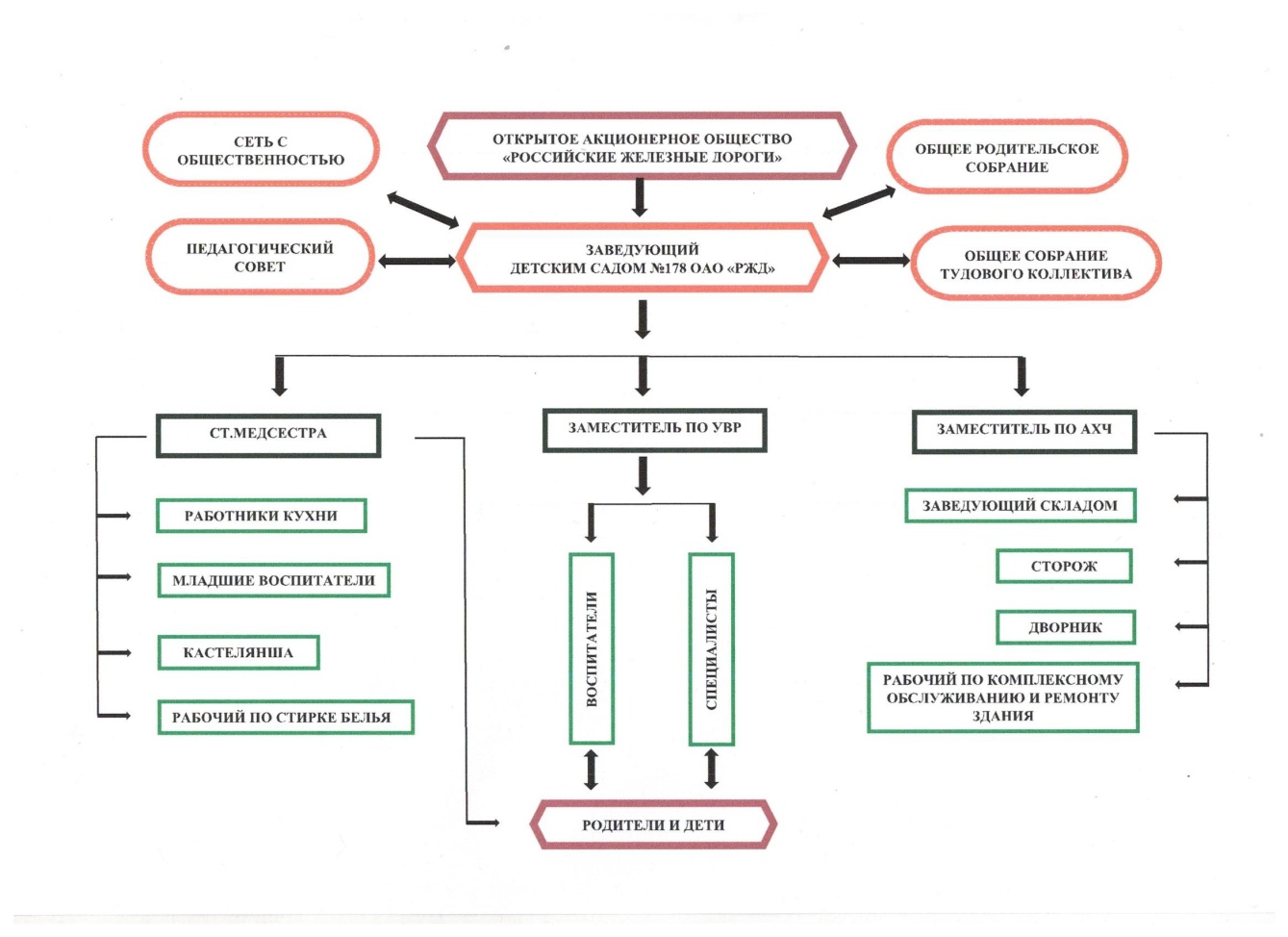 Вывод: Структура и механизм управления ДОУ определяют стабильное функционирование. Демократизация системы управления способствует развитию инициативы участников образовательного процесса (педагогов, родителей (законных представителей), детей и сотрудников ДОУ). 4.    Общие сведения об образовательной деятельности Образовательная деятельность организуется в соответствии с основной образовательной программой дошкольного образования ДОУ (далее ООП ДО) и направлена на формирование общей культуры воспитанников, развитие физических, интеллектуальных, нравственных, эстетических и личностных качеств с учётом возрастных и индивидуальных особенностей, формирование предпосылок учебной деятельности, сохранение и укрепление здоровья детей дошкольного возраста. Образовательная деятельность ведётся на русском языке, в очной форме, нормативный срок обучения 5 лет, уровень образования – дошкольное образование. Образовательная деятельность в ДОУ строится с учетом контингента воспитанников, их индивидуальных и возрастных особенностей в соответствии с требованиями ООП ДО. При организации образовательной деятельности учитываются принципы интеграции образовательных областей (физическое развитие, познавательное развитие, речевое развитие, социально-коммуникативное развитие, художественно-эстетическое развитие) в соответствии с возрастными возможностями и особенностями детей.  Образовательная деятельность строится на основе законодательно-нормативных документов, оценки состояния здоровья детей, системы психолого-педагогических принципов, отражающих представление о самоценности дошкольного детства.  Основной формой образования и воспитания является игра и виды детской деятельности (игровая, коммуникативная, трудовая, познавательно-исследовательская, продуктивная, музыкально- художественная, чтение художественной литературы). В основу организации образовательной деятельности определен комплексно-тематический принцип планирования.  В соответствии с Приказом Министерства образования и науки Российской Федерации от 17.10.2013 года № 1155 «Об утверждении  федерального государственного образовательного стандарта дошкольного образования»  в течение  2020 года велась активная работа по реализации ФГОС ДО.  За отчётный период в ДОУ проведены следующие мероприятия: Создан банк нормативно-правовых документов федерального, регионального уровней, регламентирующих введение и реализацию ФГОС ДО. Налажено взаимодействие с социальными партнёрами: МБОУ ДПО «Научно-методический центр» г. Кемерово, ГОУ ДПО (ПК) С «Кузбасский региональный институт повышения квалификации  и переподготовки работников образования». Вывод: Образовательный процесс в ДОУ организован в соответствии с основными направлениями социально-экономического развития Российской Федерации, государственной политикой в сфере образования, ФГОС ДО, основной образовательной программой дошкольного образования Детского сада №178 ОАО «РЖД». 5. Организация образовательной деятельности           Детский сад работает по основной образовательной программе, принятой на педагогическом совете (протокол №1 от 06.09.2017 г.). Базисной программой детского сада является программа «От рождения до школы» под редакцией Н.Е. Вераксы, Т.С. Комаровой, М.А. Васильевой. Внесены изменения педагогическим советом (Протокол № 4 от 24.08.2020г., приказ № 106 от 24.08.2020г.).          Часть программы, формируемая участниками образовательных отношений, реализуется дополнительными образовательными программами:      1. С.Н.Николаева. Парциальная программа «Юный эколог». Система работы в младшей группе детского сада.  В программе представлена система экологического воспитания детей младшей группы детского сада (3-4 года): конспекты занятий, наблюдения, прогулки, экскурсии, игры. Программа адресована педагогам дошкольных образовательных организаций, студентам и преподавателям, студентам и преподавателям педагогических колледжей вузов. 2. С.Н.Николаева. Парциальная программа «Юный эколог». Система работы в средней группе детского сада. В программе представлена система экологического воспитания детей средней группы детского сада (4-5 лет): конспекты занятий, наблюдения, прогулки, экскурсии, игры. Программа адресована педагогам дошкольных образовательных организаций, студентам и преподавателям, студентам и преподавателям педагогических колледжей вузов. 3. Е.В. Павлова, Ю.В. Черкашина. Дополнительная общеразвивающая программа  «Мы - будущие железнодорожники». Дополнительная общеразвивающая программа «Мы – будущие железнодорожники» разработана для детей старшего дошкольного возраста. Программа будет полезна воспитателям дошкольных образовательных учреждений, работающих с детьми старшего дошкольного возраста. 4. Е.В. Павлова, М.А. Селезнева. Дополнительная общеразвивающая программа  «Мы - юные железнодорожники» для детей младшего, среднего дошкольного возраста. Программа направлена на формирование интереса и уважительного отношения к профессиям своих родителей через ознакомление детей младшего, среднего дошкольного возраста с работой железнодорожного транспорта. Программа адресована педагогам дошкольных образовательных организаций.  5. Н.А.Пылаева. Дополнительная   общеразвивающая программа по плаванию «Капелька». Данная программа разработана для детей от 1,5 до 3 лет.  Программа направлена на создание  благоприятных условий для эмоционального благополучия, закаливания, адаптации к водному пространству и  обеспечения всестороннего развития детей. Рекомендовано инструкторам по плаванию дошкольных образовательных организаций, а также родителям  дошкольников. 6. Н.А. Пылаева. Рабочая образовательная программа «Обучение  плаванию в детском саду».  Данная программа разработана для детей 3-7 лет. Программа направлена на обеспечение физического развития детей, закаливание и укрепление детского организма  средствами плавания. Рекомендовано инструкторам по плаванию дошкольных образовательных организаций, а также родителям  дошкольников. 7. Т.А. Асанова, О.В. Кармаева.  Дополнительная   общеразвивающая программа «Крупеничка» для детей старшего дошкольного возраста. Программа направлена на ознакомление дошкольников с историей, культурой и бытом русского народа.  Программа будет полезна воспитателям дошкольных образовательных учреждений, работающих с детьми старшего дошкольного возраста. В ДОУ созданы условия для разностороннего развития детей с 1,5 до 7 лет. Детский сад оснащен современным оборудованием для разнообразных видов детской деятельности. В детском саду имеется музыкальный, тренажерный и спортивный залы, бассейн, комната психологической разгрузки, логопедические  кабинеты, «Музей народного быта» и музей «Станция «Дошколенок». На территории детского сада  оборудованы спортивная площадка и площадка ПДД, оформлены уголки «В гостях у сказки» и «Растительный и животный мир Кузбасса». Содержание образовательной деятельности представлено по пяти образовательным областям: социально-коммуникативное, познавательное, речевое, художественно - эстетическое и физическое развитие. Образовательная деятельность с детьми строится с учётом индивидуальных особенностей детей и их способностей. При организации образовательной деятельности учитываются национально-культурные, климатические условия. Вывод: Образовательная деятельность в ДОУ организована в соответствии с требованиями, предъявляемыми законодательством к дошкольному образованию и направлена на сохранение и укрепление здоровья воспитанников, предоставление равных возможностей для их полноценного развития и подготовки к дальнейшей учебной деятельности и жизни в современных условиях.  Количество и продолжительность организованной образовательной деятельности устанавливаются в соответствии с санитарно-гигиеническими нормами и требованиями. 6. Качество образовательной работы ДОУ Повышение качества образования неразрывно связано с повышением уровня профессионального мастерства  педагогов.  В 2020 году прошли курсы повышения квалификации  следующие педагоги: Прошли процедуру аттестации следующие педагоги: Павлова Е.В., заведующий - первая квалификационная категорияАбакумова О.А., воспитатель - высшая квалификационная категорияБаннова Н.С., воспитатель - высшая квалификационная категорияБобрышева Н.Б., учитель-логопед - высшая квалификационная категорияКармаева О.В., воспитатель - высшая квалификационная категорияКоровина А.В., педагог-психолог - высшая квалификационная категорияМихайлова Л.А., воспитатель - высшая квалификационная категорияНемыкина О.А., воспитатель - высшая квалификационная категорияОтмахова Е.Ю., воспитатель- первая квалификационная категория Педагогический коллектив детского сада принимает активное участие в профессиональных конкурсах:Международная специализированная выставка – ярмарка «Кузбасский образовательный форум – 2020»:  учебно-методический комплект «Профессии родного края» (авторы-составители: Асанова Т.А., Кузнецова Е.В., Зубанова М.В.) диплом 2 степени.Всероссийский Интернет-конкурс «Навстречу Великой Победе!» для сотрудников ОАО «РЖД». Номинация «Фото-блиц» (Ларина С.В., Отмахова Е.Ю., Коровина А.В.,)Дорожный конкурс детского рисунка «Новогодняя магистраль» - 30 воспитанников (2 и 3 место).Детский сад является участником Федерального социально-образовательного проекта «Эколята – Дошколята». В рамках реализации проекта были проведены следующие мероприятия:«Открытый урок эколят» Новогодний праздник со сказочными героями-эколятами «Новогодние приключения» Познавательно-тематическое развлечение, посвященное Международному Дню экологического образования  «Красная книга Кемеровской области» - май.Конкурс рисунков «Здоровье планеты? в моих руках!» - апрель.Конкурс рисунков на асфальте «Природа – это сказка»Всероссийский конкурс поделок «Наши друзья – эколята», 2 место, 19 детей, 2 педагога.Акция «Покормите птиц»Аналитический отчет по итогам деятельности опорной методической площадки на базе частного дошкольного образовательного учреждения «Детский сад № 178 открытого акционерного общества«Российские железные дороги» по направлению: «Ознакомление дошкольников с трудом взрослых – основа профориентации в ДОО» за период с января  по декабрь 2020г.     Опорная методическая площадка по направлению «Ознакомление дошкольников с трудом взрослых – основа профориентации в ДОО»  на базе  частного дошкольного образовательного учреждения «Детский сад № 178 открытого акционерного общества «Российские железные дороги» была открыта в 2018 году  (протокол № 20 от 25.05.2018г.  НМС МБОУ ДПО «НМЦ»)  Цель работы ОМП        Содействие профессиональному развитию педагогов города в вопросах ранней профориентации детей дошкольного возраста      Задачи ОМП1.  Обеспечить методическое сопровождение педагогов города в вопросах ранней профориентации детей дошкольного возраста.2. Создать организационно-педагогические условия для профессионального развития педагогов в вопросах организации деятельности педагогов в ознакомлении дошкольников с трудом взрослых и миром профессий.3. Обобщить, систематизировать и распространить актуальный педагогический опыт в вопросах организации деятельности педагогов в ознакомлении дошкольников с трудом взрослых и миром профессий.4. Разработать методический комплект «Организация ранней профориентации детей дошкольного возраста».       В 2020г. было проведено 4 вебинара для педагогов г. Кемерово: - Проектная деятельность как форма организации по социально-коммуникативному развитию дошкольников.- Познавательно – исследовательская деятельность в ознакомлении детей с миром профессий. - Ранняя профориентация через организацию различных видов  деятельности.-  Социальное партнерство как условие ранней профориентации дошкольников.    В учебно-методических мероприятия приняли участие 803 из 74 образовательных организаций города.Вывод: наблюдалась хорошая активность и результативность участия педагогов и воспитанников  дорожных мероприятиях, в работе городской опорной методической площадки  по направлению: «Ознакомление дошкольников с трудом взрослых – основа профориентации в ДОО». Перспектива: продолжить участие в городских, региональных конкурсах и мероприятиях, используя опыт прошедшего года, активнее привлекая к участию родителей дошкольников.                   7. Результаты образовательной деятельности за 2020 год В течение учебного года педагоги ДОУ осуществляли анализ выполнения программы по всем направлениям во всех возрастных группах. В мае был проведен мониторинг развития детей по  образовательным областям.  В процессе мониторинга исследовали физические, интеллектуальные, личностные качества ребенка путем наблюдений за ребенком, бесед, игр, экспертных оценок и др. По окончании мониторинга заполнили таблицы, подсчитали баллы и процентное соотношение, сформулировали выводы, предоставили аналитические справки.  Анализ материалов мониторинга, предоставленных педагогами ДОУ,  позволяет выстроить следующий рейтинговый порядок. Вывод: Анализ данных диагностики позволил выявить следующие результаты: усвоение программы в целом по саду на среднем уровне. Анализ качества усвоения детьми всех разделов программы позволяет выстроить следующий рейтинговый порядок: наиболее высокие результаты отмечены по таким разделам, как социально-коммуникативное развитие физическая культура, художественно-эстетическое развитие, познавательное развитие,  Ниже результаты по речевому развитию. Увеличивается число детей, имеющих высокий и средний уровень развития (в сравнении с 2019 годом). Этому способствует  созданная развивающая предметно-пространственная  среда, высокий профессионализм педагогов, индивидуальный дифференцированный подход к детям, использование в работе разнообразного дидактического материала, качественное проведение занятий с детьми, партнерские отношения с семьей. У многих детей в ДОУ наблюдаются различные речевые нарушения, исправлению которых необходимо уделить особое внимание. Подводя итоги работы ДОУ по всем образовательным областям можно сделать вывод, что образовательная деятельность осуществляется комплексно и планомерно в соответствии с требованиями нормативных документов и основной образовательной программы ДОУ. Перспектива: улучшить качество воспитательно-образовательной работы и развития интегративных качеств по вопросам речевой активности детей; больше внимания уделять области речевого развития: использовать артикуляционную и пальчиковую гимнастики, речевые игры и упражнения в ежедневной работе с дошкольниками.  8. Медицинское обслуживание Медицинское обслуживание в ДОУ осуществляет медицинский персонал: врач педиатр, старшая медицинская сестра, диетсестра.  В ДОУ имеются помещения с соответствующими условиями для работы медицинского персонала, которые осуществляют контроль работы учреждения в целях охраны и укрепления здоровья детей и работников ДОУ. Медицинский кабинет оснащён необходимым медицинским оборудованием, медикаментами на 100 %. Старшая медицинская сестра наряду с администрацией ДОУ несет ответственность за здоровье и физическое развитие детей, проведение оздоровительно-профилактических мероприятий, соблюдение санитарно-гигиенических норм, режима дня. Дети, посещающие ДОУ, имеют медицинскую карту, прививочный сертификат. Педагогический состав ДОУ и медперсонал совместно решают вопросы профилактики заболеваемости с учетом личностно ориентированного подхода, кадровой политики, материально-технического оснащения, взаимодействия с семьей в вопросах закаливания, физического развития и приобщения детей к спорту. Все оздоровительные и профилактические мероприятия для детей планируются и согласовываются с врачом-педиатром.  Показатели заболеваемости детей «Детского сада №178 ОАО «РЖД» Индивидуальные особенности контингента детей на 2020 г. Вывод: Медицинское обслуживание в ДОУ организовано в соответствии с Медицинской лицензией от 26.11.2015г. № ЛО-42-01-004019 и направлено на выполнение     СП 2.4.3648-20  «Санитарно-эпидемиологические требования к  организациям воспитания и обучения, отдыха и оздоровления детей и молодежи» и направлено на укрепление здоровья воспитанников и профилактику различных заболеваний. 9. Организация питания Питание в детском саду организуется на основе СанПиН 2.3/2.4.3590-20, предъявляемых к дошкольным образовательным учреждениям. Основными принципами организации питания детей в детском саду являются обеспечение сбалансированного рационального питания воспитанников, соблюдение определенного режима питания, а также выполнения установленных правил технологии приготовления блюд, обеспечивающих максимальное сохранение пищевой ценности продуктов. Питание в детском саду осуществляется в соответствии с примерным 10-дневным меню (возрастная категория: от 1,5 года до 3 лет, от 3 до 7 лет), разработанным на основе возрастных норм необходимых пищевых продуктов для детей дошкольного возраста, согласованное с Кемеровским филиалом ФБУЗ «Центр гигиены и эпидемиологии по железнодорожному транспорту». Включение в повседневные рационы всех основных групп продуктов – мяса, рыбы, молока, и молочных продуктов, яиц, пищевых жиров, овощей и фруктов, сахара и кондитерских изделий, хлеба, круп и др. позволяет обеспечить детей всеми необходимыми им пищевыми веществами. Контроль деятельности по вопросам организации питания осуществляется бракеражной комиссией, в состав которой входят: заведующий, старшая медицинская сестра, медсестра по диетпитанию, председатель профсоюзного комитета. В ДОУ организовано 5-ти разовое питание: завтрак, 2-ой завтрак, обед, полдник, ужин. ДОУ работает по десятидневному меню, утверждённым заведующим ДОУ. На основании ежедневного меню составляется меню-требование установленного образца с указанием выхода блюд для детей разного возраста. Выдача готовой пищи осуществляется только после проведения приемочного контроля бракеражной комиссией. Пищеблок оснащен необходимым современным техническим оборудованием: холодильник, электоплиты, водоногреватель, пароконвектомат, мясорубка, электросковорода, жарочный шкаф, картофелечистка, электрокипятильник, протирочная машина, тестомешалка.  В группах соблюдается питьевой режим. Вывод: Питание детей в ДОУ организовано в соответствии с десятидневным меню, согласованному с заведующей ДОУ. направлено на сохранение и укрепление здоровья воспитанников и на выполнение СанПиН 2.3/2.4.3590-2010. Кадровое обеспечение Общее количество сотрудников ДОУ – 73 человека, из них: - руководящий состав – 1 человек (заведующий); - педагогический состав – 34 человека. ДОУ полностью укомплектовано педагогическими кадрами. Анализ педагогического состава ДОУ: - по образованию: высшее – 22 чел.; среднее профессиональное – 12 чел. - по квалификации: первая категория – 5 чел.; высшая категория -29 чел. - по стажу работы: от 0 до 2 лет – 0 чел.; от 2 до 5 лет –1 чел.; от 30 и более –7 чел. Анализ педагогического состава показал, что 100% педагогов имеют квалификационную категорию, что указывает на профессионализм педагогических кадров ДОУ. Они целенаправленно и в системе организуют образовательную деятельность, проявляют творчество и педагогическое мастерство в проведении организованной образовательной деятельности, совместной деятельности. Педагоги самостоятельно планируют и отбирают методический материал, способны анализировать методическую литературу с точки зрения ее целесообразности для конкретной группы, владеют способами организации образовательной деятельности на основе индивидуализации и интеграции. 2 педагога детского сада награждены Почетной Грамотой Министерства образования и науки и 1 педагог Отличник народного просвещения.  Вывод: Анализ педагогического состава ДОУ позволяет сделать выводы о том, что педагогический коллектив имеет достаточный уровень педагогической культуры, стабильный, работоспособный. Достаточный профессиональный уровень педагогов позволяет решать задачи воспитания и развития каждого ребенка. 11. Информационно-образовательная среда Функционирование информационной образовательной среды в ДОУ для организации процесса управления, методической и педагогической деятельности обеспечивается техническими и аппаратными средствами, сетевыми и коммуникационными устройствами: Технические и аппаратные средства:  17 персональных компьютеров для управленческой деятельности, работы с сайтам; методической и педагогической деятельности;  11 принтеров;  Музыкальный центр; Акустическая система; Интерактивная доска; Световые столики для рисования;Интерактивная песочница. Сетевые и коммуникационные устройства:  -14 компьютеров имеют выход в интернет, возможно использование электронной почты Программные средства: Имеющееся в ДОУ информационное обеспечение образовательного процесса позволяет в электронной форме: 1) управлять образовательным процессом: оформлять документы (приказы, отчёты и т.д.), при этом используются офисные программы (MicrosoftWord, Excel, PowerPoint), осуществлять электронный документооборот, сопровождать переписки с внешними организациями, физическими лицами, хранить в базе данных различную информацию; 2) вести учёт труда и заработной платы, формировать и передавать электронные отчеты во все контролирующие органы. 3) создавать и редактировать электронные таблицы, тексты и презентации; 4) использовать интерактивные дидактические материалы, образовательные ресурсы: 5) осуществлять взаимодействие между участниками образовательного процесса, у ДОУ имеется электронный адрес и официальный сайт. Весь педагогический персонал и руководящие работники ДОУ владеют информационно – коммуникационными технологиями. Вывод: Информационное обеспечение в ДОУ соответствует требованиям реализуемой образовательной программы.  11. Материально-техническая база Важным фактором, благоприятно влияющим на качество образования, распространение современных технологий и методов воспитания, является состояние материально-технической базы. Создание материально-технических условий ДОУ проходит с учётом действующих СанПиН. Работа по материально-техническому обеспечению планируется в годовом плане. В ДОУ функционирует 10 группы. В группах есть свое спальное, игровое, раздевальное, умывальное и туалетное помещение.  В детском саду так же имеется: музыкальный зал; физкультурный зал; тренажерный зал; кабинет учителя - логопеда - 2; кабинет педагога - психолога; бассейн; два музея; кабинет заведующего; методический кабинет; медицинский блок; прачечная; пищеблок. Все помещения оснащены современным специальным техническим, учебным и игровым оборудованием, разнообразными наглядными пособиями с учетом финансовых возможностей ДОУ. Особенностью предметно-развивающей среды ДОУ является ее многофункциональность: эффективное использование одних и тех же помещений для разных форм дошкольного образования.  Музыкальный и физкультурный залы используются для непосредственно образовательной, спортивной и досуговой деятельности с детьми, посещающими ДОУ. Для работы с воспитанниками используются музыкальный центр, интерактивная доска. Оборудование используется рационально, ведётся учёт материальных ценностей. Вопросы по материально-техническому обеспечению рассматриваются на рабочих совещаниях. Площадь на одного воспитанника соответствует лицензионному нормативу. Здание, территория ДОУ соответствует санитарно-эпидемиологическим правилам и нормативам, требованиям пожарной и электробезопасности, нормам охраны труда. Проведена специальная оценка условий труда. В ДОУ созданы условия для питания воспитанников, а также для хранения и приготовления пищи, для организации качественного питания в соответствии с санитарно-эпидемиологическими правилами и нормативами. В течение учебного года были проведены следующие работы: постоянно проводится сезонное озеленение прогулочных участков; постоянно пополняется и обновляется развивающая среда всех возрастных групп путем приобретения и изготовления методических атрибутов и материалов, как для игровой, так и образовательной деятельности; в течение года приобреталась методическая литература и методические пособия соответствующие ФГОС Вывод: Материально-техническая база ДОУ находится в удовлетворительном состоянии. Для повышения качества предоставляемых услуг необходимо провести выявленные ремонтные работы, пополнить группы и помещения ДОУ необходимым оборудованием.            12. Финансирование и хозяйственная деятельность ДОУ Финансирование ДОУ  Источником финансирования являются: открытое акционерное общество «Российские железные дороги», бюджетные средства согласно субсидии на возмещение затрат, связанных с предоставлением дошкольного образования, на реализацию мероприятий по созданию дополнительных мест (групп) для детей в возрасте от 1,5 до 3 лет.Расходование средств ДОУ осуществляется согласно утвержденной смете и включает в себя следующие статьи затрат: зарплата и начисления на зарплату, коммунальное обслуживание, расходы на содержание имущества, расходы на прочие нужды, приобретение основных средств, приобретение продуктов питания, приобретение материальных запасов. Внебюджетная деятельность включает в себя родительскую плату за посещение детского сада.  За 2020 год были приобретены следующие материалы и ТМЦ: Игровой и дидактические материалы; Оборудование для кухни и прачечной: сковорода опрокидывающаяся, холодильник, миксер, овощерезка, микроволновая печь, стиральные машины, гладильная система, утюг);Оснащение для ясельной группы;Мягкий инвентарь (постельные принадлежности, комплекты полотенец, спецодежда, ковры – 3 шт.)Моющие  и дезинфицирующие средства;  Уличное оборудование;Снегоуборщик;Интерактивная песочница;Компьютерная и оргтехника;Оборудование для медицинского кабинета;Облучатели рециркулярные для групповых помещений 19 шт.;Канцелярские товары;Посуда;Хозяйственные товары;Строительные товары.Вывод:  Хозяйственная деятельность ведется в соответствии с планом мероприятий на текущий год. 13.  Соблюдение в ДОУ мер противопожарной и антитеррористической безопасности Для безопасного пребывания детей в детском саду имеется: 1. Кнопка тревожной сигнализации. 2. Автоматическая пожарная сигнализация и система оповещения людей о пожаре. 3.Прямая телефонная связь с ближайшим подразделением пожарной охраны. 4. Имеются первичные средства пожаротушения – огнетушители, пожарные краны. 5. Разработан план эвакуации с инструкцией, определяющей действия персонала по обеспечению безопасной и быстрой эвакуации людей. 6. Разработана инструкция о мерах пожарной безопасности в здании и на прилегающей территории. II. РЕЗУЛЬТАТ АНАЛИЗА ДЕЯТЕЛЬНОСТИ ДОУ Результаты самообследования деятельности ДОУ позволяют сделать вывод о том, что в ДОУ созданы условия для реализации ООП ДО детского сада, однако они требуют дополнительного оснащения и обеспечения.   Для дальнейшего совершенствования педагогического процесса основной целью считать следующее:  Цель: Проектирование образовательного пространства ДОУ, повышение уровня профессиональной компетентности педагогов, их мотивации на самосовершенствование в условиях работы по ФГОС ДО.  Задачи: Для успешной деятельности в условиях модернизации образования ДОУ должно реализовать следующие направления развития: совершенствовать материально-техническую базу учреждения; продолжить повышать уровень профессиональных знаний и умений педагогов соответствии с ФГОС ДО; усилить работу по сохранению и укреплению здоровья участников воспитательно-образовательного процесса, продолжить внедрение здоровьесберегающих технологий; формировать систему эффективного взаимодействия с семьями воспитанников;  внедрять в работу новые информационные технологии (ИКТ). Результаты анализа показателей деятельности организации Общий вывод: анализ деятельности детского сада за 2020 год показал, что учреждение вышло на стабильный уровень функционирования и дальнейшее развитие. Наиболее успешными в деятельности детского сада можно выделить следующие результаты работы: - участие ДОУ в инновационной деятельности; - сотрудничество с учреждениями образования и культуры г. Кемерово; - активное участие родителей в жизни детского сада; - сложившийся стабильный, творческий коллектив детского сада; - положительные результаты освоения ООП ДО. №Ф. И. О.должностьНаименованиеБазаДата1.Котикова О.А.Иванова Ю.В.Ларина С.В.воспитатели «Профессиональная компетентность педагога (воспитателя) ДОО: психолого-педагогические и методические аспекты образовательной деятельности»120 ч.ГОУ ДПО (ПК)С «КРИПКиПРО»г. Кемерово01.12.2020-17.12.20202.Панова И.В.Фоминых Н.А.воспитатели«Профессиональная компетентность педагога (воспитателя) ДОО: психолого-педагогические и методические аспекты образовательной деятельности»120 ч. ГОУ ДПО (ПК)С «КРИПКиПРО»г. Кемерово25.03.2020-10.04.20203.Немыкина О.А.воспитатель«Организация и содержание образовательной деятельности в ДОО с учетом индивидуальных образовательных потребностей воспитанников в условиях реализации ФГОС ДО», 108 часов.«Интерактивные технологии в работе с родителями», 72 часа.МБОУ ДПО «Научно методический центр» г.Кемерово апрель,2020г.4.Попова И.А.воспитатель«Профессиональная компетентность педагога (воспитателя) ДОО: психолого-педагогические и методические аспекты образовательной деятельности»120 ч.ГОУ ДПО (ПК) С «КРИПКиПРО»сентябрь,2020г.Образовательные областиНизкий2019 /2020Средний 2019 /2020Высокий 2019 /2020Социально-коммуникативное развитие12%/8%46%/64%42%/28%Познавательное развитие21%/19%51%/49%18%/32%Речевое развитие23%/25%65%/58%13%/17%Художественно-эстетическое развитие11%/12%68%/58%21%/30%Физическое развитие12%/10%52%/60%26%/30%Группа  Кол-во детей Кол-во детей Всего пропусков случаи/дни Всего пропусков случаи/дни Группа  план факт болезнь отпуск 01 группа раннего возраста «Радуга» 15 1732/269  160/149502 группа раннего возраста «Колобок» 15 17 23/189 149/1234      03 подготовительная группа «Улыбка» 20 18 6/39216/2203      04  средняя группа «Ромашка» 20 17 15/107 149/1455      05 средняя группа «Смешарики» 20 17 29/224171/1912      06 вторая младшая группа «Сказка» 20 13 24/175 154/1358      07 подготовительная к школе группа «Солнышко» 20 17 13/101 188/1828      08 старшая группа «Пчелки» 20 13 17/143 131/1198      09 старшая группа «Светлячок» 20 16 27/249 152/1509      10 вторая младшая группа «Ягодка» 20 15 17/102 161/1522 Всего 10 групп 190 160 203/1598 1631/15714  Группа здоровья  Количество детей % от общего количества детей 1 3421% 2 8754% 3 39 25% № п/п Показатели Единица измерения Календарный год Календарный год Динамика +/- № п/п Показатели Единица измерения 2019 2020 Динамика +/- 1. Образовательная деятельность  Образовательная деятельность  Образовательная деятельность  Образовательная деятельность  Образовательная деятельность  1.1 Общая численность воспитанников, осваивающих образовательную программу дошкольного образования, в том числе: человек 178 160 -18 1.1.1 В режиме полного дня (8-12 часов) человек 178160 -18 1.1.2 В режиме кратковременного пребывания  (3-5 часов) человек 0 0 - 1.1.3 В семейной дошкольной группе человек 0 0 - 1.1.4 В форме семейного образования с психолого-педагогическим сопровождением на базе дошкольной образовательной организации человек 0 0 - 1.2 Общая численность воспитанников в возрасте  до 3 лет человек 35 34 - 1 1.3 Общая численность воспитанников в возрасте от 3 до 8 лет человек 143 126 -17 1.4 Численность/удельный вес численности воспитанников в общей численности воспитанников, получающих услуги присмотра и ухода: Численность/удельный вес численности воспитанников в общей численности воспитанников, получающих услуги присмотра и ухода: Численность/удельный вес численности воспитанников в общей численности воспитанников, получающих услуги присмотра и ухода: Численность/удельный вес численности воспитанников в общей численности воспитанников, получающих услуги присмотра и ухода: Численность/удельный вес численности воспитанников в общей численности воспитанников, получающих услуги присмотра и ухода: 1.4.1 В режиме полного дня (8-12 часов) человек/% 160143 -17 1.4.2 В режиме продленного дня (12-14 часов) человек/ % 18 17 -1 1.4.3 В режиме круглосуточного пребывания человек/ % 0 0 - 1.5 Численность/удельный вес численности воспитанников с ограниченными возможностями здоровья в общей численности воспитанников, получающих услуги: Численность/удельный вес численности воспитанников с ограниченными возможностями здоровья в общей численности воспитанников, получающих услуги: Численность/удельный вес численности воспитанников с ограниченными возможностями здоровья в общей численности воспитанников, получающих услуги: Численность/удельный вес численности воспитанников с ограниченными возможностями здоровья в общей численности воспитанников, получающих услуги: Численность/удельный вес численности воспитанников с ограниченными возможностями здоровья в общей численности воспитанников, получающих услуги: 1.5.1 По коррекции недостатков в физическом и (или) психическом развитии человек/ % 0 0 - 1.5.2 По освоению образовательной программы дошкольного образования человек/ % 0 0 - 1.5.3 По присмотру и уходу человек/ % 0 0 - 1.6 Средний показатель пропущенных дней при посещении дошкольной образовательной организации по болезни на одного воспитанника дни 10,5 9.9-0,61.7 Общая численность педагогических работников, в том числе: человек 34 34 - 1.7.1 Численность/удельный вес численности педагогических работников, имеющих высшее образование человек/ % 23/68 22/64 -1/-2 1.7.2 Численность/удельный вес численности педагогических работников, имеющих высшее образование педагогической направленности (профиля) человек/ % 15/44 20/59 +5/+15 1.7.3 Численность/удельный вес численности педагогических работников, имеющих среднее профессиональное образование человек/ % 0 0 - 1.7.4 Численность/удельный вес численности педагогических работников, имеющих среднее профессиональное образование педагогической направленности (профиля) человек/ % 11/32 12/35 +1/+3 1.8 Численность/удельный вес численности педагогических работников, которым по результатам аттестации присвоена квалификационная категория, в общей численности педагогических работников, в том числе: человек/ % 32/94 34/100 +2/+6 1.8.1 высшая человек/ % 24/71 29/85 +5/ +14 1.8.2 первая человек/ % 8/23 5/15 -3/-8 1.9 Численность/удельный вес численности педагогических работников в общей численности педагогических работников, педагогический стаж работы которых составляет: Численность/удельный вес численности педагогических работников в общей численности педагогических работников, педагогический стаж работы которых составляет: Численность/удельный вес численности педагогических работников в общей численности педагогических работников, педагогический стаж работы которых составляет: Численность/удельный вес численности педагогических работников в общей численности педагогических работников, педагогический стаж работы которых составляет: Численность/удельный вес численности педагогических работников в общей численности педагогических работников, педагогический стаж работы которых составляет: 1.9.1 До 5 лет человек/ % 2/6 1/3 -1/-3 1.9.2 Свыше 30 лет человек/ % 8/23 7/21 -1/-2 1.10 Численность/удельный вес численности педагогических работников в общей численности педагогических работников в возрасте до 30 лет человек/ % 3/9 3/9 - 1.11 Численность/удельный вес численности педагогических работников в общей численности педагогических работников в возрасте от 55 лет человек/ % 7/20 13/38 +6/+181.12 Численность/удельный вес численности педагогических и административно-хозяйственных работников, прошедших за последние 5 лет повышение квалификации/профессиональную переподготовку по профилю педагогической деятельности или иной осуществляемой в образовательной организации деятельности, в общей численности педагогических и административно-хозяйственных работников человек/ % 37/91 39/100 +2/+9 1.13 Численность/удельный вес численности педагогических и административно-хозяйственных работников, прошедших повышение квалификации по применению в образовательном процессе федеральных государственных образовательных стандартов в общей численности педагогических и административно-хозяйственных работников человек/ % 34/92 34/87 -/-5 1.14 Соотношение "педагогический работник/воспитанник" в дошкольной образовательной организации человек/человек 1/ 5,2 1/ 4,7 -/-0,5 1.15 Наличие в образовательной организации следующих педагогических работников: Наличие в образовательной организации следующих педагогических работников: Наличие в образовательной организации следующих педагогических работников: Наличие в образовательной организации следующих педагогических работников: Наличие в образовательной организации следующих педагогических работников: 1.15.1 Музыкального руководителя Да/нет да да - 1.15.2 Инструктора по физической культуре Да/нет да да - 1.15.3 Учителя-логопеда Да/нет да да - 1.15.4 Инструктора по плаванию Да/нет да да - 1.15.5 Учителя - дефектолога Да/нет нет нет - 1.15.6 Педагога-психолога Да/нет да да - 2.           Инфраструктура           Инфраструктура           Инфраструктура           Инфраструктура           Инфраструктура 2.1 Общая площадь помещений, в которых осуществляется образовательная деятельность кв.м 547,3 547,3 - 2.2 Площадь помещений для организации дополнительных видов деятельности воспитанников кв.м 288,4 288,4 - 2.3 Наличие физкультурного зала Да/нет да да - 2.4 Наличие музыкального зала Да/нет да да - 2.5 Наличие прогулочных площадок, обеспечивающих физическую активность и разнообразную игровую деятельность воспитанников на прогулке Да/нет да да - 